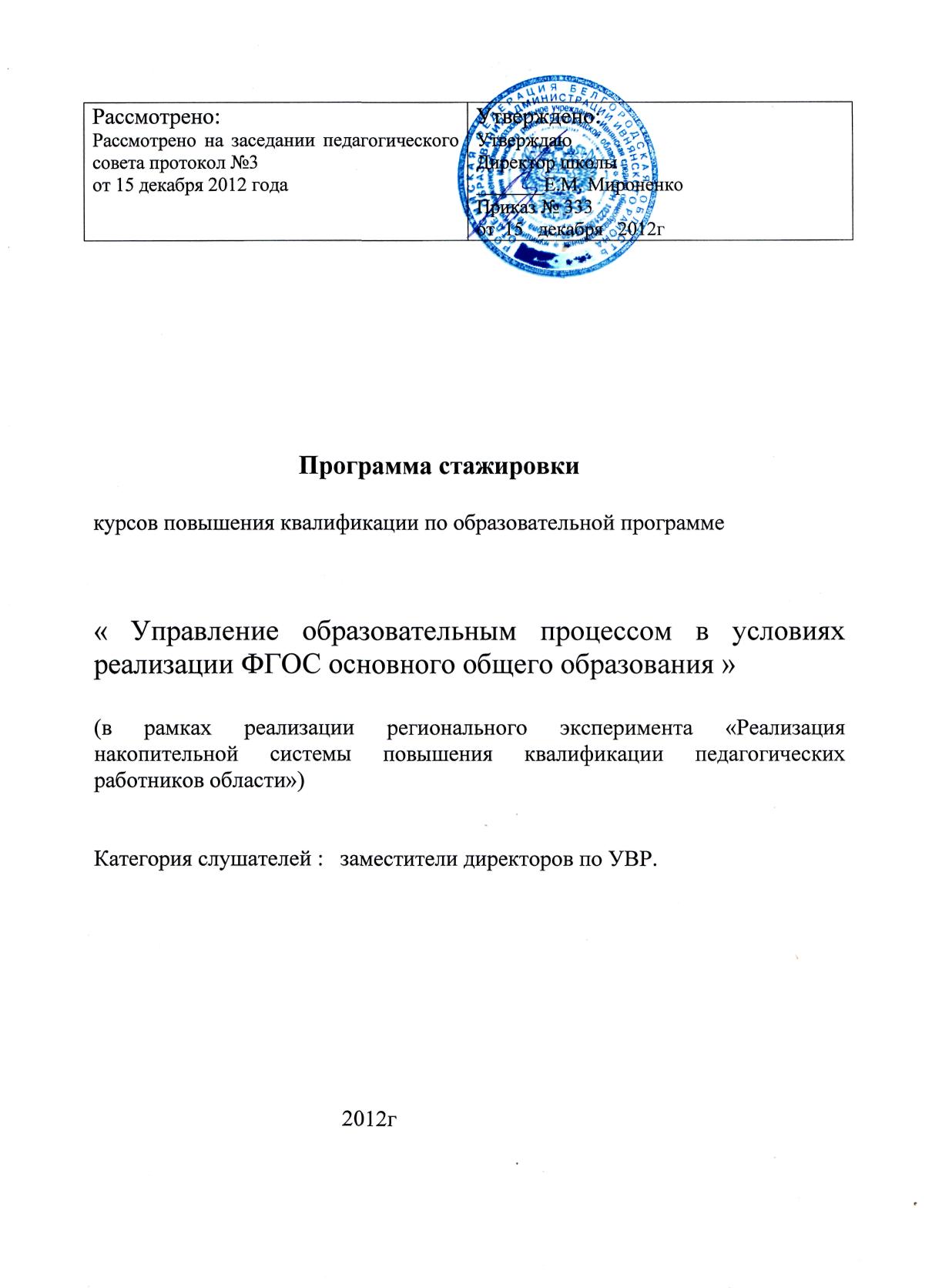 СОДЕРЖАНИЕ1. Пояснительная записка	32. План стажировки	53. Список литературы	74. Приложения	8Приложение 1	81. Пояснительная запискаПрограмма стажировки предназначена для использования в системе повышения квалификации по накопительной системе.Актуальность проблемы повышения квалификации педагога по накопительной системе приобретение знаний и практических умений по планированию и управлению образовательным учреждением в условиях введения ФГОСКатегория слушателей – заместители директоров по учебно-воспитательной работе.Цель обучения – обеспечить  практико-ориентированную подготовку заместителей директоров по учебно-воспитательной работе  к управлению образовательным учреждением в условиях введения и реализации  ФГОС основного общего образования Целевые направления программы:Тема 1. Управление образовательным учреждением в условиях введения ФГОС ООО.Тема 2. Планирование функционирования и развития образовательного учреждения.Тема 3. 	Система работы с педагогическими кадрами.Тема 4. Оценка эффективности деятельности педагогических кадров.Тема 5. Формирование УУД в условиях введения ФГОС НОО и  ФГОС ООО.Тема 6. Контроль в управлении образовательным учреждением.Задачи программы:Изучение деятельности образовательного учреждения в условиях введения ФГОС НОО и ФГОС ООО.Освоение теоретических знаний и практических умений, обеспечивающих  повышение качества управления образовательным учреждением в соответствии с требованиями ФГОС.Ожидаемые результаты освоения программы стажировки и индикаторы для оценки их достижения:Знание основных направлений в концепции ФГОС ООО.Приобретение  знаний о планировании работы в  ОУ  в условиях введения ФГОС ООО,Разработка пакетов документов, регламентирующих введение ФГОС ООО.Приобретении знаний об организации учебной деятельности учащихся в условиях введения ФГОС ООО.Способ реализации программы – на базе МБОУ «Ивнянская СОШ №1 ».Формы организации учебной работы стажеров:  индивидуальная, групповая.Самостоятельная работа стажера предполагает.Изучение документации.Посещение уроков и занятий внеурочной деятельности.Практические занятия.Итоговый отчет слушателя о стажировке.Объем учебных часов, отведенных на стажировку, составляет 36 часов.2. План стажировкиЦель стажировки: обеспечить  практико-ориентированную подготовку  заместителей директоров по учебно-воспитательной работе к управлению образовательным учреждением в условиях введения и реализации   ФГОС НОО и ФГОС основного общего образования. Категория слушателей: заместители директоров по учебно- воспитательной работе                         Продолжительность обучения: 36 часов.Режим занятий: 6-8 ч. Стажировка может проводиться в групповой и индивидуальной формах.Виды деятельности стажера: изучение документации, посещение уроков и занятий внеурочной деятельности, разработка образовательной программы, учебно-воспитательного плана, программы мониторинга, плана методического сопровождения введения ФГОС ООО Форма аттестации: итоговый отчет слушателя о прохождении стажировки.3. Список литературы.Григорьев Д.В., Степанов П.В. Внеурочная деятельность школьников. Методический конструктор: пособие для учителя/ Д.В. Григорьев, П.В Степанов.- М.: Просвещение, 2010.Давыденко Т.М., Тонков Е.В. Проектирование учебного занятия Учебное пособие, Белгород, 2002Примерная основная образовательная программа образовательного учреждения. Основная школа.- М.: Просвещение, 2011.Романова О.Н. Внеурочная деятельность в вопросах и ответах/ ж. «Практика административной работы в школе».-№ 8, 2012 г. Федеральный государственный образовательный стандарт основного общего образования. -М.: Просвещение, 2011.4. ПриложенияПриложение 1УТВЕРЖДАЮ	Директор МБОУ «  Ивнянская СОШ №1»________   Е.М. Мироненко                          ((подпись)              /Ф.И.О. /   Приказ № 333  от «15» декабря 2012 г.ДНЕВНИКпрохождения стажировкиПО НАКОПИТЕЛЬНОЙ СИСТЕМЕ ПОВЫШЕНИЯ КВАЛИФИКАЦИИ_____________________________________________________________________________фамилия, имя, отчество стажера (полностью)_____________________________________________________________________________Место работы_____________________________________________________наименование общеобразовательного учреждения (полностью) _____________________________________________________________________________Должность__________________________________________________________________Категория слушателей _____________________________________________Наименование программы стажировки: _______________________________________________________________________________________________Цель стажировки____________________________________________________________________________________________________________________Количество часов ______________________________________________Сроки стажировки_________________________________________________Стажировочная  площадка(ОУ)_________________________________________________________________________________________________________________________________________________________________________         наименование общеобразовательного учреждения (полностью)Ответственный за стажировку от стажерской площадки (ОУ):                                   (подпись)                         /Ф.И.О, должность____________________________________________________________________________________________________________________________________Руководитель курсов повышения квалификации по накопительной системе:Цель стажировки – обеспечить  практико-ориентированную подготовку  заместителей директоров по учебно-воспитательной работе к управлению образовательным учреждением в условиях введения и реализации  ФГОС основного общего образованияКатегория слушателей заместителей директоров по учебно-воспитательной работе .Количество часов  - 36  ч.Режим занятий – 6-8 ч. Стажировка может проводится в групповой и индивидуальной формах.Виды деятельности стажера: самостоятельная теоретическая подготовка, работа с нормативной документацией, посещение и анализ уроков, внеклассных и иных мероприятий; участие в совещаниях.Форма аттестации – итоговый отчет слушателя о стажировке.ПЛАН СТАЖИРОВКИПРАКТИЧЕСКАЯ ДЕЯТЕЛЬНОСТЬ В ОБРАЗОВАТЕЛЬНОМ УЧРЕЖДЕНИИИТОГОВЫЙ ОТЧЁТ О СТАЖИРОВКЕ(о результатах стажировки: организация деятельности, технологии,содержание и др. виды практической деятельности)1. Ф.И.О. стажера (полностью)_____________________________________________________________________________2. Место работы____________________________________________________________________________________________________________________________________________3. Должность _____________________________________________________________________________4. Место стажировки __________________________________________________________________________________________________________________________________________________________5. Количество часов____________________________________________________________6.Сроки стажировки____________________________________________________________7. Итоги работы стажера (согласно пунктам программы стажировки)На этапе самообразования было изучено:_________________________________________________________________________________________________________________________________________________________________________________________________________________________________________________________________________________________________________________________________________________________________________________________________________________________________________________________________________________________________________________________________________________________________________________________________________________________________________________________________________________________________________________________________________________________________________________________________________________________________________________________________________________________________________________________________________________________________________________________________________________________________________На этапе стажерской практики  в общеобразовательном учреждении были изучены и освоены  умения:____________________________________________________________________________________________________________________________________________________________________________________________________________________________________________________________________________________________________________________________________________________________________________________________________________________________________________________________________________________________________________________________________________________________________________________________________________________________________________________________________________________________________________________________________________________________________________________________________________________________________________________________________________________________________________________________________________________________
На этапе практической работы (при выполнении практических заданий) были отработаны профессиональные навыки:____________________________________________________________________________________________________________________________________________________________________________________________________________________________________________________________________________________________________________________________________________________________________________________________________________________________________________________________________________________________________________________________________________________________________________________________________________________________________________________________________________________________________________________________________________________________________________________________________________________________________________________________________________________________________________________________________________________________Заключение ответственного за стажировку от стажерской площадки (ОУ):____________________________________________________________________________________________________________________________________________________________________________________________________________________________________________________________________________________________________________________________________________________________________________________________________________________________________________________________________________________________________________________________________________________________________________________________________________________________________________________________________________________________________________________________________________________________________________________________________________________________________________________________________________________________________________________________________________________________ Дата:Стажер __________________________________________ /__________________________/ 		                      Подпись                                                     Ф.И.О.								М.П. Дата:№Наименование  направления(темы, проблемы) стажировкиКоличество часов1.Тема 1. Управление образовательным учреждением в условиях введения ФГОС НОО и ФГОС ООО.Нормативно-правовая база образовательного учреждения.Структура образовательного учреждения. Должностные обязанности администрации и педагогов школы.Функционирование образовательного учреждения.6 часов2.Тема 2. Планирование функционирования и развития образовательного учрежденияПрограмма развития образовательного учреждения.2.Учебно-воспитательный план образовательного учреждения.3.Образовательная программа образовательного учреждения.6 часов3.Тема 3. 	Система работы с педагогическими кадрамиСтруктура методической работы в образовательном учреждении.Внутришкольное повышение квалификации педагогов.Система работы с молодыми специалистами.6 часов4.Тема 4. Формирование УУД в условиях введения  ФГОС НОО и ФГОС ООО.Формирование УУД в условиях введения ФГОС НОО и ФГОС ООО.Диагностические карты учащихся и их оформление.Система учёта УУД на ступени начального общего образования ,  основного общего образования.6 часов5.Тема 5. Организация внеурочной деятельности.1.Изучение нормативно-правовой базы, регламентирующей реализацию внеурочной деятельности в ОУ.2. Реализация основных направлений  внеурочной деятельности и их соответствие лицензии.3.Посещение занятий внеурочной деятельности. Анализ содержания и структуры.6 часов6.Тема 6. Контроль в управлении образовательным учреждением.Изучить систему контроля в образовательном учреждении. Структура плана внутришкольного контроля.Изучить основные направления внутришкольного контроля. Контроль введения и реализации ФГОС.Изучить анализ результатов внутришкольного контроля6 часовИтого:36 часов№ п/пНаименование  направления(темы, проблемы) стажировкиКоличество часов1Тема 1. Управление образовательным учреждением в условиях введения ФГОС НОО и  ФГОС ООО.6 чИзучить нормативно - правовую базу образовательного учреждения в условиях введения ФГОС НОО и ФГОС ООО, проанализировать использование в педагогическом процессе. Изучение структуры образовательного учреждения. Знакомство с должностными обязанностями администрации и педагогов школы в условиях введения ФГОС.Изучить функционирование образовательного учреждения в условиях введения ФГОС: режим, условия, оснащение учебных кабинетов.2 ч2 ч2 ч2.Тема 2. Планирование функционирования и развития образовательного учреждения.6 чИзучить программу развития образовательного учреждения.Изучить учебно-воспитательный план образовательного учреждения, систему работы в условиях введения ФГОС.Изучить образовательную программу образовательного учреждения в условиях введения ФГОС, проанализировать основные разделы, учебный план. 2 ч2 ч2 ч3.Тема 3. 	Система работы с педагогическими кадрами.6 чИзучить структуру методической работы в образовательном учреждении.Познакомиться с внутришкольной системой  повышения квалификации педагогов.Познакомиться с  системой работы с молодыми специалистами.2 ч2 ч2чТема 4. Формирование УУД в условиях введения ФГОС ООО.6 чФормирование УУД в условиях введения ФГО НОО и ФГОС ООО.Диагностические карты учащихся и их оформление.Система учёта УУД на ступенях начального общего образования и  основного общего образования.2 ч2 ч2 ч5.Тема 5. Организация внеурочной деятельности.61. Изучение нормативно-правовой базы, регламентирующей реализацию внеурочной деятельности в ОУ.2. Реализация основных направлений  внеурочной деятельности и их соответствие лицензии.3.Посещение занятий внеурочной деятельности. Анализ содержания и структуры.2 ч2 ч2 ч6.Тема 6. Контроль в управлении образовательным учреждением.6 чСистема контроля в образовательном учреждении. Структура плана внутришкольного контроля.Основные направления внутришкольного контроля.Анализ результатов внутришкольного контроля.2 ч2 ч2 чИтогоИтого36 часовДатаВыполняемая работа стажераПодпись ответственного за стажировку в ОУ Предложения и замечания стажераПрактическая работа № 1«Разработка основной образовательной программы основного общего образования»Практическая работа № 2«Формирование пакета нормативных документов, регламентирующих  введение ФГОС ООО в образовательном учреждении»Практическая работа № 3«Методическое сопровождение введения ФГОС в образовательном учреждении»Практическая работа № 4«Разработка программы внутришкольного повышения квалификации педагогических работников»Практическая работа № 5«Разработка программы мониторинга образовательного учрежденияПрактическая работа № 6Посещение учебных занятий и занятий внеурочной деятельности и  их анализ с учётом требований ФГОС» (2 занятия)Практическая работа № 7«Разработка плана ВШК по введению ФГОС ООО»Ответственный за стажировку от стажировочной площадки (ОУ)___________________/Ф.И.О. /____________________                 подписьДиректор образовательного учреждения___________________/Ф.И.О. /____________________               подписьРуководитель курсов повышения квалификации по накопительной системе_____________________________/ Ф.И.О.                         подпись